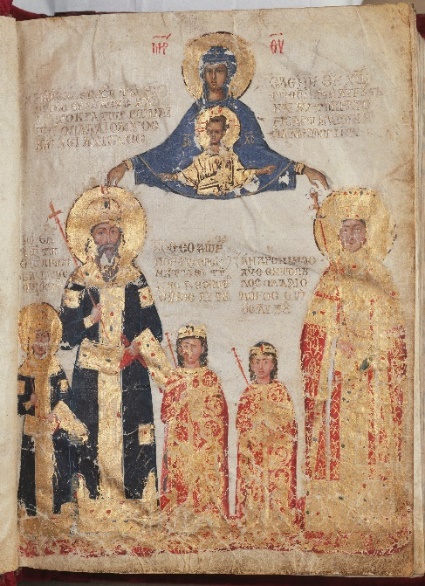 Jménem byzantologické sekce České společnosti pro slavistická, balkanistická a byzantologická studia, z. s., si Vás dovolujeme pozvat na7. BYZANTOLOGICKÝ DEN, který se bude konat v pátek 9. října 2020 od 14 hodinve Slovanském ústavu AV ČR, v. v. i., Valentinská 1, 110 00 Praha 1 (3. patro)Program14,00 – 14, 15		Zahájení14, 15 – 14, 35	Radka Fialová (Praha) – Umělecké památky Ravenny 14, 35 – 14, 55	Pavla Drápelová (Praha) – Sklavéni v díle Prokopia Caesarejského a statistika14, 55 – 15, 15	Petra Melichar (Praha) – Císařovniny nové šaty: proměna a integrace cizí princezny v byzantském prostředí 15, 15 – 15, 35 	Diskuse15, 35 – 16, 15	Coffee break16, 15 – 16, 35	Věra Klontza-Jaklová (Brno) – Archeologie byzantské Kréty: dokážeme odlišit Araby a Římany (Byzantince) v archeologických pramenech? 16, 35 – 16, 55	Věra Klontza-Jaklová, Klára Matulová, Adam Geisler, Manolis Klontzas (Brno) – Hospodaření s vodou v krétských byzantských pevnostech16, 55 – 17, 15	Robin Pánek (Praha) – Počátky a vývoj špitální péče ve východním Středomoří17, 15 – 17, 35	Diskuse17, 35   	Závěr